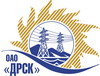 Открытое акционерное общество«Дальневосточная распределительная сетевая  компания»ПРОТОКОЛ ВЫБОРА ПОБЕДИТЕЛЯПРЕДМЕТ ЗАКУПКИ: открытый электронный запрос предложений № 405361 на право заключения Договора на выполнение работ для нужд филиала ОАО «ДРСК» «Амурские электрические сети» (закупка 2604 раздела 1.1. ГКПЗ 2014 г.).лот 1 -  Ремонт кабельных линий г. Шимановск, лот 2 – Ремонт кабельных линий г. Свободный Плановая стоимость: лот 1 – 930 000, руб. без НДС, лот 2 – 741 865,0 руб. без учета НДС. Указание о проведении закупки от 25.08.2014 № 217.ПРИСУТСТВОВАЛИ: постоянно действующая Закупочная комиссия 2-го уровня.ВОПРОСЫ ЗАСЕДАНИЯ ЗАКУПОЧНОЙ КОМИССИИ:О ранжировке предложений после проведения переторжки. Выбор победителя закупки.ВОПРОС 1 «О ранжировке предложений после проведения переторжки. Выбор победителя закупки»ОТМЕТИЛИ:В соответствии с критериями и процедурами оценки, изложенными в документации о закупке после проведения переторжки,  предлагается ранжировать предложения следующим образом:На основании вышеприведенной ранжировки предложений Участников закупки после проведения переторжки предлагается признать Победителем Участника занявшего первое место.РЕШИЛИ:Утвердить ранжировку предложений участников после поведения переторжки:Лот 1 1 место ООО "ДЭМ" г.Свободный2 место ООО "Системы и Сети" г. БлаговещенскЛот 21 место ООО "ДЭМ" г.Свободный2 место ООО "Системы и Сети" г. БлаговещенскПризнать Победителем закупки участника занявшего первое место в ранжировке предложенийОтветственный секретарь Закупочной комиссии 2 уровня                               О.А.МоторинаТехнический секретарь Закупочной комиссии 2 уровня                                    О.В.Чувашова            №  565/УР-ВПг. Благовещенск25 сентября 2014 г.Место в ран-жировкеНаименование и адрес участникаЦена заявки, руб. Лот 1 -  Ремонт кабельных линий г. ШимановскЛот 1 -  Ремонт кабельных линий г. Шимановск1ООО "ДЭМ" (676450, Россия, Амурская область, г.Свободный, ул. Шатковская, 126)927 346,89 руб. без НДС (1 094 269,33 руб. с НДС) 2ООО "Системы и Сети" (675000, г. Благовещенск, ул. Шевченко, д. 6)930 000,00 руб. без НДС (1 097 400,0 руб. с НДС)Лот 2 – Ремонт кабельных линий г. Свободный Лот 2 – Ремонт кабельных линий г. Свободный 1ООО "ДЭМ" (676450, Россия, Амурская область, г.Свободный, ул. Шатковская, 126)735 495,65 руб. без НДС (867 884,87 руб. с НДС)2ООО "Системы и Сети" (675000, г. Благовещенск, ул. Шевченко, д. 6)741 865,00 руб. без НДС (875 400,7 руб. с НДС). Место в ран-жировкеНаименование и адрес участникаЦена заявки, руб. Иные существенные условияЛот 1 -  Ремонт кабельных линий г. ШимановскЛот 1 -  Ремонт кабельных линий г. ШимановскЛот 1 -  Ремонт кабельных линий г. Шимановск1ООО "ДЭМ" (676450, Россия, Амурская область, г.Свободный, ул. Шатковская, 126)927 346,89 руб. без НДС (1 094 269,33 руб. с НДС) В цену включены все налоги и обязательные платежи, все скидки.Срок выполнения: 01.10.2014 – 31.12.2014 г. Условия оплаты:  без аванса, остальные условия в соответствии с договором. Гарантия на своевременное и качественное выполнение работ, а также на устранение дефектов, возникших по вине подрядчика, составляет 36 месяца со дня подписания акта сдачи-приемки. Гарантия на материалы и оборудование, поставляемые подрядчиком не менее 36 месяцев.  Срок действия оферты до 31.12.2014 г.Лот 2 – Ремонт кабельных линий г. Свободный Лот 2 – Ремонт кабельных линий г. Свободный Лот 2 – Ремонт кабельных линий г. Свободный 1ООО "ДЭМ" (676450, Россия, Амурская область, г.Свободный, ул. Шатковская, 126)735 495,65 руб. без НДС (867 884,87 руб. с НДС) В цену включены все налоги и обязательные платежи, все скидки.Срок выполнения: 01.10.2014 – 31.12.2014 г. Условия оплаты:  без аванса, остальные условия в соответствии с договором. Гарантия на своевременное и качественное выполнение работ, а также на устранение дефектов, возникших по вине подрядчика, составляет 36 месяца со дня подписания акта сдачи-приемки. Гарантия на материалы и оборудование, поставляемые подрядчиком не менее 36 месяцев.  Срок действия оферты до 31.12.2014 г.